Кинжалиева Татьяна Павловна,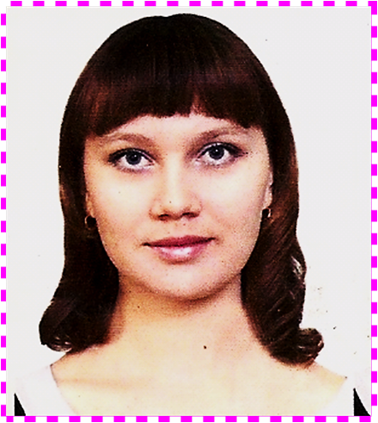  учитель английского языка,Кушумская СОКШ – детсадSports in KazakhstanUnit of a long term plan: Sports	Date: CLASS: 5	Learning objectives:5.R1  understand the main points in a limited range of short simple texts on general 5.S6  communicate meaning clearly at sentence level during, pair, group and whole class exchanges5.W1  plan, write, edit and proofread work at text level with support on a limited range of  general and curricular topicsand curricular topicsLesson objectives	:Understand the main idea of the text.                                               Answer the questions using the information from the text Protect the poster and answer the questions.     Assessment criteria:	Find particular facts and parts in reading passageInteract with each other delivering content correctly and clearly to othersValues links : Common history, culture and language.Cross-curricular links:	Russian, History, Physical EducationLevel of thinking skills:	 Knowledge and comprehensionPrevious learning	 : An email to a friendPlanned activities Greeting.Good afternoon, children!How are you?Students answer.Let’s begin our lesson with an emotional mood:Look at each other and say, Hello!Здравствуй, друг!Как ты тут?Где ты был?Я скучал!Вот ты тут!Как я рад!Cәлем, дос!Қалайсын?Қайда болдын?Сағындым!Сен мындасын!ҚуаныштымынHello, my friend!How are you?Where were you?I  missed you.You are here.I am glad youSit down please.Who is on duty today?What date is it today?What day of the week is it today?Who is absent? Introduction of the new theme:Look at the blackboard, today you should guess a new theme using a crossword. Slide 1. A, b, c, d, e, f, g ,h, I, j, k, l, m, n, o, p, q ,r, s, t, u ,v ,w, x, y, z19	16	15	18	20	19s	p	o	r	t	sIn K_z_khst_n– Who have guessed the theme of our lesson? – You are right. The theme of our lesson is “Sports in Kazakhstan”.The teacher sets the lesson objectives, letting students know what to anticipate from the lesson.Slide 2. Task 1. Method “ Basketball”Today we shall talk about sports and you know some words about sports. Now let’s check up the following words: Football - футболBoxing – заниматься боксомJudo - дзюдоCycling - езда на велосипедеTennis- теннис Hockey - хоккейWrestling - борьбаSkiing – катание на лыжахGolf - гольфSwimming - плаваниеGymnastics - гимнастикаHorse riding - езда на лошадиSelf –assessment.Differentiation by pace                    Task 2.  (I,f ) While - reading.  Method “Who is quickly?”Read and understand the content of the text. What’s the name of our topic?My favourite sport.   Hi! My name’s Talgat and I’m twelve. My favourite sport is horse riding. I love horses! I like going to the hippodrome with my father at weekends. This is a photo of me at the Atyrau horse race. I’m the boy on the left.   Hello! I’m Inzhu and I’m thirteen. I ‘m from Astana. I think it’s the best city in the world! My favourite sport is cycling. I cycle to school every day. These are my cousins, Altai and Yeren, with their bikes. Cycling is very popular in Kazakhstan.  Hi. I’m Gulmira and I’m thirteen. My favourite sport is judo. My friends and I are in the judo club at school. On Saturdays, we sometimes watch judo competitions together. This is a photo of the 2015 world championship in the Baluan Sholak Sports Palace in my home town, Almaty.Descriptor: a learnerreads and understands the text.explains and analyzes the text  about sports in KazakhstanAdditional task: answer the questionWhat is your favourite kind of  sport?Differentiation by tasksTask  3.  Answer the questions. Method “Think, join, and share ”   First group1.	How old is Talgat?2.	What is Talgat’s favourite sport?3.	Does Talgat  love horses?4.	In what  town was horse racing?5.	How old is Inzhu?  Second group1.	Where is Inzhu ( Инжу) from?2.	What is Inzhu’s  favourite sport?3.	Who are Altai and Yeren?4.	Is cycling very popular in Kazakhstan?5.	What is Gulmira’s favourite sport?Descriptor: a learnerreads the text again;answers the questions using the information from the text Slide. Group-assessment	                                        Tick (˅)1	They  can find the name of the pictures           __	2	They  can read and understand the text	   __3	They can answer the questions	                       __4	They can share with their  ideas	             __Task 4.  Energizer  1-2min. (https://youtu.be/wCfWmlnJl-A)Differentiation by outcomesTask 5.  Group of work. Let’s do the poster about sports. We can write all the words which you know about sports.                        Football                                       horse riding                 tennis                              basketball                           cyclingGroup – assessmentLook at the blackboard .You can choose some questions and ask them.The first group ask the questions and the second group answer them.1.	Do you like sports?2.	What is your favourite sport?  (имя )                                 3.	Can you play hockey?4.	Can you play tennis?5.	Can you play volleyball?6.	Can you play football?7.	What sport games do you like to play in summer?8.	Do you prefer playing sport or watching it?9.	What is the most popular sport in your country?10.	What kinds of sport do your family members like?	 Descriptor: a learnermakes  a poster;answers the questions using slide.Feedback “Unfinished sentences”Have we achieved the objectives of the lesson?Learners should complete sentences what they have learnt during the lesson                                                                got acquainted with ….During today’s lesson        I have       found out ….                                                              learnt ….                                                              remembered ….Reflection:    At the end of our lesson we should do the reflection. Come up to the blackboard, take your stickers and show me the results of your knowledge about sports according to the content of the lesson. 1.	High: I have learnt2.	Middle: I still want to know3.	Low: I need  a helpHome task: Thank you very much for the lesson. The lesson is over, good bye!Read and identify the main idea in the text I know and understand            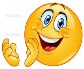 I need a help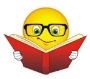 I can speak 	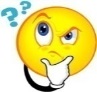 